Symphonic Band Audition WorksAll works from Rubank Intermediate books.  Check marked tempo for required performance speed.Required ScalesConcert Eb MajorConcert Ab MajorConcert F MajorConcert Db MajorConcert C MajorConcert G MajorConcert G harmonic minorConcert C harmonic minorConcert F harmonic minorConcert D harmonic minorScale TempoInstrumentPageLessonpiece #Flutep. 6Lesson# 3Flutep. 23Lesson# Technical etudeOboep.  15Lesson# 3 – Salut d’ AmourOboep.  38Lesson# 3 –Excerpt 6th SymphonyClarinetp.  10Lesson# 2 – Etude for clean ArticualtionClarinetp.  24Lesson# Danse Negre (Top Part)Saxophonep. 31Lesson# 3 – Triple grace note etudeSaxophonep. 28Lesson# 1 – Eb Major Scale EtudeFrench Hornp. 8Lesson# 3 – Etude ExpressivoFrench Hornp. 29Lesson# 2 - AllegroTrumpetp. 8Lesson# 3 – Etude ExpressivoTrumpetp.  29Lesson# 2 - AllegroTrombonep. 9Lesson# 3 – Etude ExpressivoTrombonep.  30Lesson# 5 – Allegro in 3/8Tubap. 10Lesson# 3 – Etude ExpressivoTubap. 22Lesson# 3 – Hunter’s ChorusTympaniDetails available on requestDetails available on requestDetails available on requestDrumsDetails available on requestDetails available on requestDetails available on requestXylophoneDetails available on requestDetails available on requestDetails available on requestBassoonDetails available on requestDetails available on requestDetails available on requestFluteOboeClarinetSaxophoneTrumpetEuphoniumSemiquavers, tongued and slurred at  = 104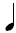 BassoonBass ClarinetBaritone SaxophoneFrench HornTromboneTubaMallet PercussionSemiquavers, tongued and slurred at  = 88